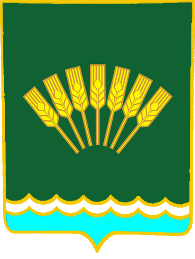        ҠAPAP                                               ПРОЕКТ                           ПОСТАНОВЛЕНИЕОб отмене постановления администрации сельского поселения Николаевский сельсовет муниципального района Стерлитамакский район Республики Башкортостан от 17 апреля 2013 года № 5А «Об определении границ прилегающих к некоторым организациям и объектам территорий, на которых не допускается розничная продажа алкогольной продукции» (с учётом изменений внесенных постановлением от 25 декабря 2015 года № 128 )  На основании пункта 8 статьи 16 Федерального закона от 22 ноября 1995 года № 171-ФЗ "О государственном регулировании производства и оборота этилового спирта, алкогольной и спиртосодержащей продукции и об ограничении потребления (распития) алкогольной продукции", руководствуясь экспертным заключением НГР RU 03044008201300008 от 15 декабря 2020 года Государственного комитета Республики Башкортостан по делам юстиции,ПОСТАНОВЛЯЕТ:Отменить постановление Администрации сельского поселения Николаевский сельсовет муниципального района Стерлитамакский район Республики Башкортостан от 17апреля 2013 года № 5А «Об определении границ прилегающих к некоторым организациям и объектам территорий, на которых не допускается розничная продажа алкогольной продукции»  (с учётом изменений внесенных постановлением от 25 декабря 2015 года № 128 ).  Обнародовать настоящее постановление на информационном стенде в здании администрации сельского поселения и разместить в установленном порядке на официальном сайте сельского поселения Николаевский сельсовет муниципального района Стерлитамакский район Республики Башкортостан в сети «Интернет». Контроль за исполнением настоящего постановления оставляю за собой.Глава сельского поселения                                                                 А.В. Болтина